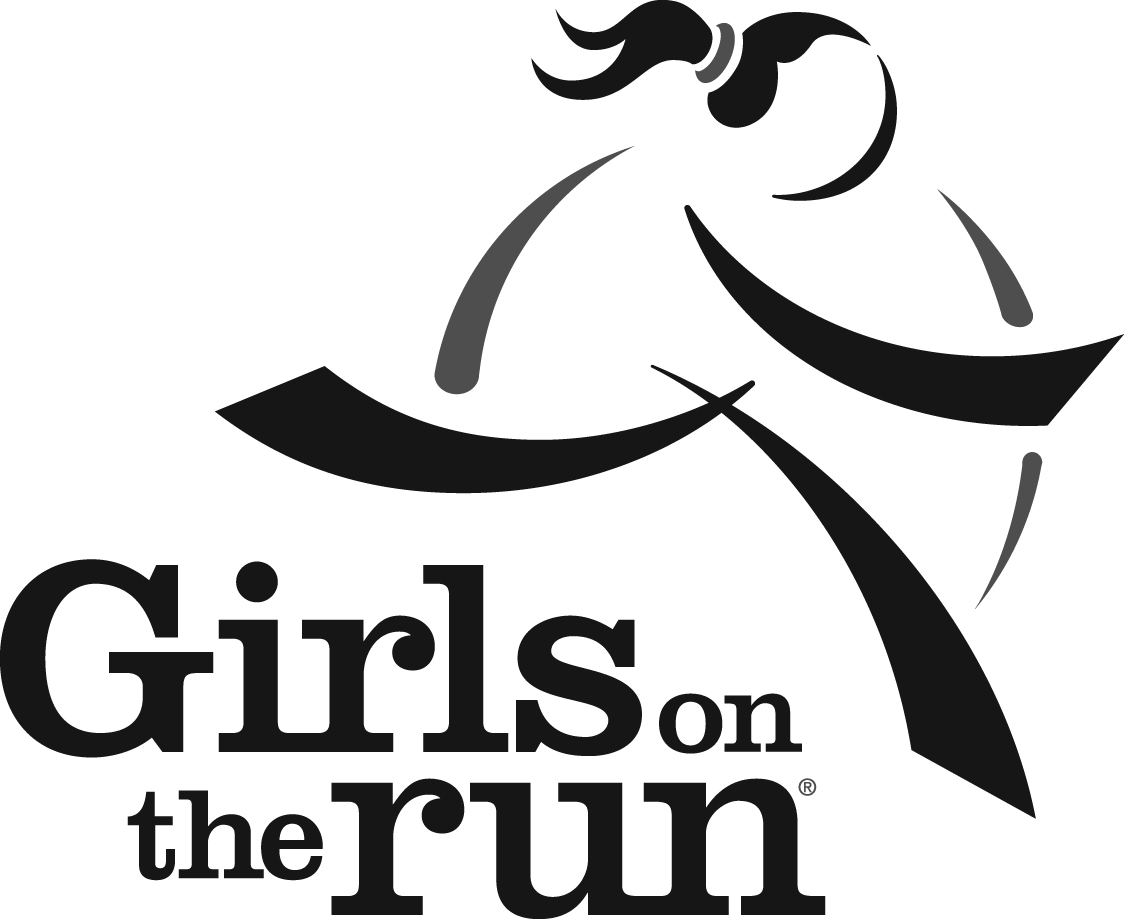 APPLICATION PROCESSFill out a Girls on the Run Registration Form. Complete this Scholarship Application.Return the Registration Form, Scholarship Form AND minimum fee to Girls on the Run of Kaufman, Attn: Rhonda Carter, 905 S. Madison Street, Kaufman, TX 75142.Your application will be processed within 10 working days. At that time, you will receive notification regarding your scholarship status.GENERAL INFORMATION:Daughter’s Name: ___________________________________________________________________________________Other activities your daughter is involved in:  ______________________________________________________________ Have you ever received financial assistance from Girls on the Run?______________________________________________Parent/Guardian Name: ______________________________________________________________________________ Mailing Address: __________________________________________ __________________________________________Cell Phone: _______________________________________Home Phone: ______________________________________Email: __________________________________________________________________________________________________Employer: ______________________________________________ Work Phone:________________________________Employer’s Address: _________________________________________________________________________________Marital Status: _____Single    ______Married    ______Separated/Divorced   _____WidowedSpouse’s Name: _____________________________________________________________________________________Spouse’s Employer: ___________________________________Work Phone: ____________________________________Employer’s Address: _________________________________________________________________________________Income Information:Please list your total monthly income:  _____________________  Please list your total monthly Expenses:  ______________How many people live at the address above:  ______________Do you qualify for free or reduced lunch at your school?    YES, please indicate which one:     Reduced      Free                           NOSPECIAL CIRCUMSTANCES  List AND document any special circumstances that contribute to your request for financial assistance.  Please use the back of this sheet if necessary. ________________________________________________________________________________________________________________________________________________________________________________________________________________________________________________________________________________________________________________________________________________________________________________________________________SCHOLARSHIP GUIDELINESGirls on the Run of Kaufman believes a strong sense of pride and ownership is developed if the financial assistance recipient has contributed to the cost of their involvement. Therefore, applicants will be asked to pay a portion of the program fees. All program fees are kept confidential, as they are specific to individual and family circumstances, and are reviewed each session of Girls on the Run. What is the amount you are able and/or willing to pay for the program (minimum $25)? _______________ (can make payments throughout season)Girls on the Run of Kaufman is fortunate to have donors who support our scholarship fund. Therefore, we feel it is important for you to understand the significance of being awarded a scholarship and that you respect this honor. Failure to do so will result in elimination from future GOTR programs. Please read the following and sign:If my daughter is awarded the scholarship, she agrees to fully participate in all 12 weeks of the scheduled GOTR activities, including the end of the season 5K, and will abide by the above scholarship guidelines.  We also agree to pay the minimum fee required for scholarship eligibility by the end of the 4th week of the season. Parent/Guardian: By signing this document, I certify that the information contained in this application is accurate and truthful:Signature: ________________________________________________________   Date: ___________________________________Return Completed Form to:Girls on the Run of KaufmanAttn: Rhonda CarterFOR OFFICE USE ONLY: DATE RECEIVED: __________     AMOUNT PAID: _________DATE CONTACTED: ___________ BY: _________ MAIL: ______  E-MAIL: ______ PHONE: ______